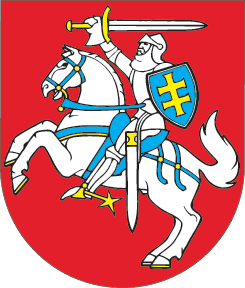 LIETUVOS RESPUBLIKOSMUZIEJŲ ĮSTATYMO NR. I-930 12 IR 13 STRAIPSNIŲ PAKEITIMO ĮSTATYMAS2020 m. birželio 25 d. Nr. XIII-3117Vilnius1 straipsnis. 12 straipsnio pakeitimasPakeisti 12 straipsnio 6 dalį ir ją išdėstyti taip:„6. Nacionalinių ir respublikinių muziejų veiklos prioritetų įgyvendinimo veiksmų planai, muziejinių vertybių restauravimo ir mokslinių tyrimų programos finansuojami iš valstybės biudžeto ir iš kitų įstatymų nustatyta tvarka gautų lėšų.“2 straipsnis. 13 straipsnio pakeitimas1. Pakeisti 13 straipsnio 1 punktą ir jį išdėstyti taip:„1) nustato nacionalinių ir respublikinių muziejų veiklos prioritetus, tvirtina jų įgyvendinimo veiksmų planus ir koordinuoja šių planų vykdymą;“.2. Papildyti 13 straipsnį 21 punktu:„21) tvirtina muziejų, kurių vadovai yra valstybės biudžeto asignavimų valdytojai, kaip jie apibrėžti Lietuvos Respublikos biudžeto sandaros įstatyme, strateginius veiklos planus;“.3 straipsnis. Įstatymo įsigaliojimasŠis įstatymas įsigalioja 2021 m. sausio 1 d.Skelbiu šį Lietuvos Respublikos Seimo priimtą įstatymą.Respublikos Prezidentas	Gitanas Nausėda